Thank you for all your support during the first week of school.  As we approach week two, please review the following:  Outdoor play and Phys.EdYour child will be playing outdoors at least three times a day as well as participating in physical education activities indoors at least twice a week.  It is important that your child dress in comfortable clothing and wears running shoes inside and close-toed shoes on the equipment outside for safety reasons.If you have not yet done so, please send…-  A Ziploc bag with an emergency set of clothing for your child to keep at school (pants, shirt, socks, and underwear).  - An extra pair of shoes for your child to keep at school.- A family photo to keep in our classroomPlease save and send…Any miscellaneous small items collecting in your junk drawer or tool box (e.g., ribbons, envelopes, cards, paper towel rolls, tissue boxes, beads, etc.).  We create with it at the art centre!  HealthPlease arrange for a visit to your family doctor to have your child’s vision and hearing checked (if not completed recently).  Also please ensure your child’s teacher and the office is notified of any allergies or health concerns.Allergies   Due to severe nut allergies present in the classroom, please do not send any items to school containing peanuts or tree nuts of any kind.  Wow butter (soy butter) is a safe alternative to peanut butter, and tastes very similar.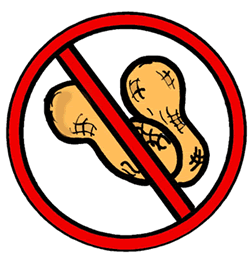 Absences/School BusConsistent attendance is important in order for your child to benefit from the French Immersion program.  However, illnesses do occur.  Should your child be unwell and absent from school, please notify the office by calling 519-945-5808.  It is also important that you notify the office and your child’s teacher if there is a change in transportation for the day.  If we do not receive a written note or phone call, children who normally ride the bus will be placed on the bus.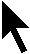 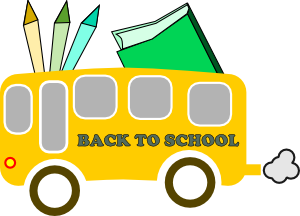 End of the day dismissalWhen and if you are picking up your child from school, JK and SK parents are asked to wait along the fence and teachers will dismiss students to you at 3:25pm.  If you are picking up your child with a vehicle, use our reverse Kiss and Ride (student will be brought to the front door at 3:30pm).  Please ensure you make eye contact and say goodbye to your child’s teacher before leaving with your child. Meet the Teacher You are invited to meet your child’s teachers on Thursday, Sept. 26 from 3:45-5:15pm.  More details to follow.LibraryYour child will be visiting the library weekly (Day 5, see calendar).  On your child’s library day he/she will choose a book to bring home.  Please return the library book to school on library days and your child will be able to choose another book to bring home.Scholastic Book OrdersThroughout the year, scholastic order forms will be sent home monthly (Elf, Seesaw, Club de lecture, and other monthly specials).  Your purchases help provide free materials for your child’s classroom!  Order forms will be sent home this week.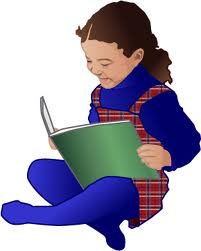 Chirp Magazine Chirp subscription forms will also be sent home this week.  Your responses help provide free materials for your child’s classroom!  More details will follow.L’Etole du jour (Star of the Day)Each day a child will be selected to be the “Étoile du jour”(Star of the Day).  On their turn the “Étoile” will be given a special task to complete. For the months of September and October, The Étoile du jour will be asked to complete a letter activity with their name.  Please look for this activity to arrive in your child’s mailbag in the week before their special day. 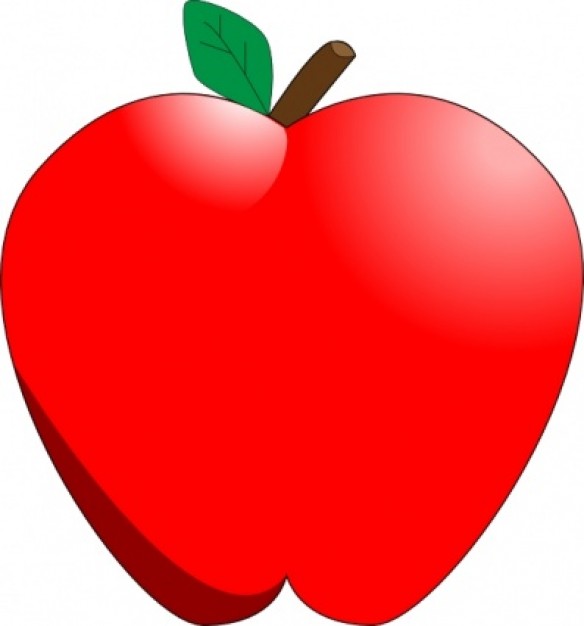              Field Trip   We are looking forward to our field trip to Wagner’s Orchards on Thursday, October 3 and Friday, October 4.  More details will be sent home shortly!McCallum School and Kindergarten WebsiteStay informed about what is happening around McCallum by visiting our school website (https://publicboard.ca/schools/mccallum/Pages/default.aspx)We also have a Kindergarten website (http://mccallumkindergarten.weebly.com) There you will locate the Kindergarten curriculum, calendars, newsletters, websites (for children and parents), and our Kindergarten blog!We look forward to a wonderful year.  If you have any additional questions or concerns, please do not hesitate to contact your child’s teacher.  Please remember, all urgent messages should go through the office.  Keep in mind that teachers may not check their voice messages until after school.Early Years Staff, École McCallum